klasa IVdla osób uczestniczących w zajęciach WDŻ1) https://www.youtube.com/watch?v=vxXHiz3RTsA2) https://www.youtube.com/watch?v=YavEH9CdoXM&fbclid=IwAR2H0WsFgVQrMg_T-It27xrGNSwAVbNz-GyD_iedc_PQ7_t-UjHSJPWU-Gw04.05.2020 r. (poniedziałek)05.05.2020 r. (wtorek)06.05.2020 r.( środa)07.05.2020 r.( czwartek)08.05.2020 r. (piątek)11.05.2020 r. (poniedziałek)12.05.2020 r. (wtorek)13.05.2020 r.( środa)14.05.2020 r.( czwartek)15.05.2020 r. (piątek)18.05.2020 r. (poniedziałek)19.05.2020 r. (wtorek)20.05.2020 r.( środa)21.05.2020 r.( czwartek)22.05.2020 r. (piątek)zaj.kor.komp.Temat i zadania przesłane przez nauczycielajęzyk polskispgosciszow-4@o2.plTemat: Poetycko i żartobliwie o geografii Polski. omawiamy wiersz J. Brzechwy pt. „Globus”Proszę przeczytać wiersz , s. 269Proszę wykonać ćw. 2a/ s. 270matematykabdolobowska4@gmail.com Temat: Ułamek jako iloraz.Zadania przez Classroomjęzyk niemieckiagnieszkabob25@wp.plRozpoczęcie rozdziału 5 "Alltag" - "Dzień powszedni".Temat: Która jest godzina?1. Zapis tematu w zeszycie: Wie spät ist es?2. Zanotowanie pytań: Wie spät ist es? Wie viel Uhr ist es?Obydwa pytania oznaczają: Która jest godzina?4. Praca z podręcznikiem:Na stronie 51 Przedstawione są zegary i sposoby określania godzin w języku niemieckim:Pierwszy sposób (na czarnym zegarku) jest oficjalny, a drugi jest używany w mowie potocznej.Es ist sieben Uhr. - Jest godzina siódmaEs ist sieben. - Jest siódma.Es ist sieben Uhr dreißig - Jest godzina siódma trzydzieści.Es ist halb acht. - Jest wpół do ósmej.Es ist sieben Uhr fünfundfünfzig. - Jest godzina siódma pięćdziesiąt pięć.Es ist fünf vor acht. - Jest za pięć ósma.Es ist acht Uhr fünf. - Jest godzina ósma pięć.Es ist fünf nach acht. - Jest pięć po ósmej.Czasami używamy słowa Viertel - kwadrans.Es ist Viertel nach acht. - Jest kwadrans po ósmej.5. Zapisanie do zeszytu:halb - wpół dovor - przednach - poViertel - kwadrans6. Wykonywanie zadań w zeszycie ćwiczeń - A1, A2 na stronie numer 61plastykaTemat: Wykonujemy prace w technice pasteli.Wykonaj na ocenę pracę pastelami, poniżej znajdziesz przykładowe wzory prac jakie możesz wykonać. Możesz również wykorzystać swój pomysł. https://www.youtube.com/watch?v=V20yRybrYeAhttps://www.youtube.com/watch?v=4Mx0mqUrf0Ihttps://www.youtube.com/watch?v=D75mLUF0k0shttps://www.youtube.com/watch?v=txPZVNvSpd8Jeśli ktoś nie jest w stanie zakupić pasteli, proszę wykonać prace kredkami ołówkowymi (lub może posiadacie kolorową kredę, która również da się rozcierać jak pastele).Wszystkie pytania, prace i ćwiczenia proszę wysyłać na adres email agata252627@gmail.com  lub Messenger :)historiaTemat: Polska laureatka Nagrody Nobla.Materiały i zadania zostaną przesłane na indywidualne adresy email. Poczta do przesyłania odrobionych zadań domowych: Gosciszowklasa4@interia.pl 
zaj.rew.R.R.Sprawne chodzenie i bieganie po drodze równej i z przeszkodami. Wykonywanie ćwiczeń równoważnych, np. chodzenie po ławce, ściętym pniu drzewa, narysowanej ścieżce. Chodzenie na palcach, piętach, wewnętrznych i zewnętrznych krawędziach stopy. wych.fiz.https://www.youtube.com/watch?v=6zL8zd1fDZU&t=46s godz.wychTemat: Mój sposób na dobre samopoczucie. . Napisz przynajmniej pięć zdań na temat tego, jak postępować, co robić, by nie palić tytoniu, by nie pić alkoholu, by nie zażywać narkotyków i dopalaczy, przy tym czuć się dobrze.j.polskispgosciszow-4@o2.plTemat: Fantastyczny spacer po Krakowie. Omawiamy tekst pt. Wchodzimy na wieżę mariacką”Proszę przeczytać tekst, s. 271Proszę ułożyć plan wydarzeń do przeczytanego tekstutechnikabdolobowska4@gmail.com Temat: Rowerem przez skrzyżowanie.P. str. 52 ćw. 1, str. 53 – praca z infografikąmatematykabdolobowska4@gmail.com Temat: Dodajemy i odejmujemy ułamki.Zadania przez Classroomjęzyk polskispgosciszow-4@o2.plTemat: Fantastyczny spacer po Krakowie. Omawiamy tekst pt. Wchodzimy na wieżę mariacką”Proszę o wpisanie do zeszytu notatki o fikcji literackiejProszę wykonać ćw. 2a/s.277informatykaTemat: Wstęp do internetupod tematem można wpisać:książka strona 50. Napisz notatkę na temat co to jest internet i opisz historię powstawania intenetu . Notatkę napisaną w edytorze tekstu wysyłamy mailem na adres arekiwar@gmail.comwychowanie fizycznehttps://www.youtube.com/watch?v=6zL8zd1fDZU&t=46s język niemieckiagnieszkabob25@wp.plTemat: Jest godzina czwarta. - Utrwalamy tworzenie godzin.1. Zapis tematu w zeszycie: Es ist vier Uhr.2. Oglądanie filmu prezentującego tworzenie godzin w języku niemieckim:https://www.youtube.com/watch?v=8vITNe6b7jg3. Wykonanie zadania z filmu.O jakich godzinach jest mowa? Zapisz je sposobem liczbowym!Es ist drei nach vier. - Es ist siebzehn vor siebzehn.-Es ist halb zehn.-Es ist neunzehn Uhr einundvierzig.-Es ist Viertel vor achtzehn.-Es ist zwanzig nach elf.-Es ist Viertel nach neun.-przyrodaTemat: Poznajemy rodzaje krajobrazu.NaCoBeZu1. Elementy krajobrazu.2. Zmiany w krajobrazie.3. Rodzaje krajobrazu.a) naturalnb) kulturowy4. Rodzaje krajobrazów kulturowych.Podręcznik str. 138 -140 - przeczytać, odpowiedzieć na pytania ze strony 140.Ćwiczenie – 86 – 87.religiaannazenka.kat@gmail.comTemat: Maj - miesiąc Maryjny.

1. Nauka
Niech będzie pochwalony Jezus Chrystus!
Lekcja przygotowana w linku: https://view.genial.ly/5ea43e8bda73ac0d8beb3dd4/interactive-content-miesiac-maryi?fbclid=IwAR1Z2usbKAtQrY-jX8keDZ-8vKGBLyJpEXwfpHKqTzrY6CCYVOKWO75Bus8 

W razie problemów z otwarciem proszę pisać. Katecheza przeznaczona na 2 jednostki lekcyjne. Można dziecku zatem podzielić punkty według uznania. Wystarczy klikać w kolejne numery na slajdzie i będą pojawiać się treści. 
2. Zadanie: 
Zapoznać się ze slajdami.zaj.wyr.j.pol.Powtarzamy wiadomości o rzeczowniku. zaj.rew.I.L.Temat: Usprawniamy percepcję wzrokową i komunikowanie się – Układanie puzzli sylabowych i wykonywanie ćwiczeń ortograficznych on -line.http://pisupisu.pl/klasa4/rz-i-z-wpisz D.K.Cel zajęć:  Utrwalamy wiadomości o Polsce- barwy i symbole narodowe.    Na początku przypomnij sobie jakie są symbole narodowe Polski.  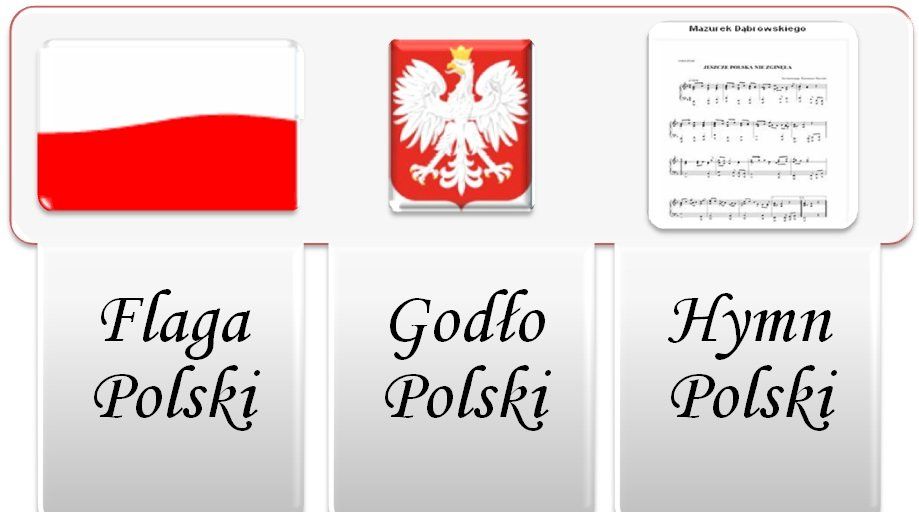 Następnie obejrzyj film animowany  „Polskie Symbole Narodowe- Mały Polak”. To jest link do filmu:https://youtu.be/xQk8p7XY23A	Proszę wydrukować kartę pracy nr 45 i wykonać zadania.Proszę, otwórz ten link i wydrukuj – karta pracy nr 45http://men.gov.pl/wp-content/uploads/2018/02/ma02371.pdfR.R.Ćwiczenie płynności ruchów: naśladowanie lotu ptaków, przechodzenie pomiędzy gałęziami drzew (ruchy rozciągające rąk), drzewa na wietrze (poruszanie rękami uniesionymi nad głową), zabawy w „dyrygenta”, „motyle”. religiaannazenka.kat@gmail.comTemat: Maj – miesiąc Maryjny.

1. Nauka
Niech będzie pochwalony Jezus Chrystus!
Kontynuacja poprzedniej katechezy. 
2. Zadanie: 
Wielbiąc Maryję, odmów litanię loretańską w dowolnej intencji. Możesz skorzystać z prezentacji z poprzedniej katechezy, książeczki do nabożeństwa lub dowolnego nagrania na YT. język niemieckiagnieszkabob25@wp.plTemat: Piszemy pracę klasową z rozdziału 4 "Wszystko o mojej rodzinie".1. Zapis tematu w zeszycie: Die Klassenarbeit.Zadania do wykonania uczniowie otrzymają w wiadomości e-mail.Testy są na ocenę.matematykabdolobowska4@gmail.com Temat: Ćwiczymy dodawanie i odejmowanie ułamków.Karta pracy klasowej przez Classroomwychowanie fizycznehttps://www.youtube.com/watch?v=6zL8zd1fDZU&t=46s język polskispgosciszow-4@o2.plTemat: Piszemy opowiadanie twórcze o przygodach bohatera tekstu pt. „Wchodzimy na wieżę mariacką”  i babci BrygidyProszę o wykonanie ćw.3/ s.277 ( na poniedziałek)zaj.logopedyczneĆwiczenia zamieszczone na stronie internetowejprzyrodaTemat: Piszemy pracę klasową z działu 5.wych.fiz.https://www.youtube.com/watch?v=6zL8zd1fDZU&t=46s język polskispgosciszow-4@o2.plTemat: Poznajemy legendę o PiaścieProszę przeczytać tekst na s. 278Proszę zapisać notatkę na temat tego, co to jest legenda (s. 281)ćw. 1/ s. 281matematykabdolobowska4@gmail.com Temat: Mnożenie ułamków przez liczby naturalne.Karta pracy klasowej przez Classroommuzykakrystelina@wp.plTemat: Mówimy o majowych świętach Polaków.Nacobezu:1. Zapoznasz się z treścią na s. 104-107.2. Zaśpiewasz piosenkę „Polska flaga”.https://www.youtube.com/watch?v=-WNmqfiHVO0 3. Zapamiętaj, co oznacza kropka przy nucie.4. Przepisz do zeszytu dwie pierwsze pięciolinie piosenki na s.104 i podpisz dźwięki literowo. To zadanie prześlij do sprawdzenia. zaj.rew.D.K.Cel zajęć:   Rozmawiamy o ważnych świętach narodowych - kształtowanie postawy patriotycznej. Maj, to ważny miesiąc dla Polaków, zapamiętaj 3 ważne daty: 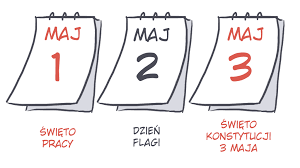 Pamiętaj, że podczas świąt narodowych zawsze należy wywiesić flagę naszego państwa.  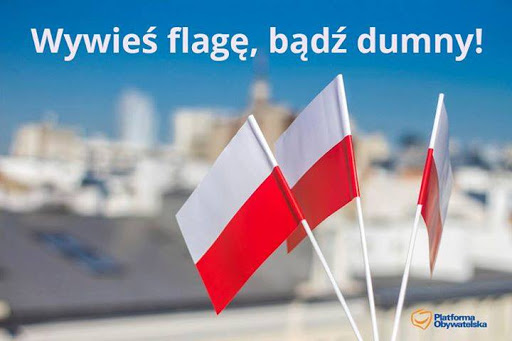 Proszę wydrukować kartę pracy nr 46 i wykonać zadania.  Proszę, otwórz ten link i wydrukuj – kartę pracy nr 46http://men.gov.pl/wp-content/uploads/2018/02/ma02371.pdfzaj.kor.komp.Temat: Baśnie cd.1.Odczytujemy zakończenie bajki.2. Uzupełniamy ćwiczenia od 11 do 19.język polskispgosciszow-4@o2.plTemat: Pięknie czytamy tekst pt. „Jak powstało Jezioro żabie”Proszę nauczyć się płynnie czytać tekst, s. 282-283Wykonanie zadania proszę zgłosić nauczycielowi pocztą e-mail.matematykabdolobowska4@gmail.com Temat: Ćwiczymy mnożenie ułamków przez liczby naturalne.Zadania przez Classroomjęzyk niemieckiagnieszkabob25@wp.plTemat: Jest pięć po czwartej - Powtarzamy tworzenie godzin.1. Zapis tematu w zeszycie: Es ist fünf nach vier.2. Wykonanie zadania on-line (Po teście wyświetli się wynik).https://niemiecki.ang.pl/cwiczenia/1463/czas-zegarowy3. Wykonywanie zadań na kartach pracy otrzymanych w wiadomości e-mail.To zadania na ocenę.plastykaTemat: Pozostałe techniki malarskie.Zapoznaj się z tematem w podręczniku na str. 49. Odpowiedz na pytania:1)	Czym rozrzedzane są farby akrylowe?2)	Na jakie podłoże można nakładać farby akrylowe i za pomocą czego?3)	Co jest spoiwem farb olejnych?4)	Czym utrwala się dzieła olejne?Wszystkie pytania, prace i ćwiczenia proszę wysyłać na  adres email agata252627@gmail.com lub Messenger :)historiaTemat: Odzyskanie niepodległości.Materiały i zadania przesłane będą na indywidualne adresy email. Poczta do przesyłania odrobionych zadań domowych: Gosciszowklasa4@interia.plzaj.rew.R.R.Podrzucanie, łapanie, odbijanie piłki, rzuty do celu (lewą i prawą ręką, sprzed siebie, zza siebie). Rzucanie i łapanie piłki (z klaskaniem), skoki z piłką trzymaną między kolanami.wych.fiz.https://www.youtube.com/watch?v=F60Y1eElcsY godz.wychTemat: Znam zasady higienicznego stylu życia.Ułóż 5 zasad higienicznego stylu życia.(napisz na kartce w dowolnej formie: może być w punktach, mapa myśli, plakat, rysunek)Pracę wyślij na mojego maila.j.polskispgosciszow-4@o2.plTemat: Mówimy o świecie przedstawionym legendy pt. „Jak powstało Jezioro Żabie”Proszę o wykonanie ćwiczenia 3/ s. 284technikabdolobowska4@gmail.com Temat: Rowerem przez skrzyżowanie.P. str. 54 – 55/ ćw. 2, 3matematykabdolobowska4@gmail.com Temat: Powtórzenie wiadomości - ułamki zwykłe.Zadania przez Classroomjęzyk polskispgosciszow-4@o2.plTemat: Zapamiętujemy pisownię wyrazów z „ż” niewymiennym”Proszę o wykonanie zadania 4 i 6/ s. 284informatykaTemat: Bezpieczeństwo w internecieKsiążka strona 57. W programie do edycji tekstu tworzymy kodeks bezpiecznego postępowania w internecie. Wysyłamy go mailem arekiwar@gmail.comwychowanie fizycznehttps://www.youtube.com/watch?v=F60Y1eElcsY język niemieckiagnieszkabob25@wp.plTemat: Czytamy tekst pt. :"Mój całkiem normalny dzień w 12 odsłonach".1. Zapis tematu: Wir lesen den Text "Mein ganz normaler Tag in 12 Stationen".2. Praca z tekstem w podręczniku: punkt A strona nr 50.W tekście są pory dnia:der Morgen - ranoder Mittag - południeder Nachmittag - popołudnieder Abend- wieczórW punktach przedstawione są czynności dziewczynki w określonej porze dnia, w nawiasie jest tłumaczenie zdan z podręcznika:1).  das Aufstehen - wstawanie (O wpół do siódmej wstaję)2)  das Anziehen - ubieranie się (Ja ubieram się.)3). die Schultasche - szkolna torba (Ja pakuję zeszyty i książki do szkolnej torby).4). das Frühstück - śniadanie (Ja jem śniadanie zawsze o siódmej. Na śniadanie jem miseczkę płatków).5) die Zähne putzen - myć zeby (Po śniadaniu myję zęby.)6).die  Schule- szkoła (O wpół do ósmej idę do szkoły. O pierwszej jest po lekcjach).7). das Mittagessen - obiad (Ja jadę do domu i jest obiad)8) die Hausaufgaben - zadania domowe (Ja robię szybko zadania domowe i dzwonię do Anke).9) der Hund- pies (Ja idę z moim psem do parku)10).der  Computer - komputer (Gram na komputerze albo oglądam telewizję)11). das Abendessen - kolacja ( O wpół do siódmej jemy kolację)12) ins Bett - do łóżka (O wpół do dziewiątej idę do łóżka i czytam. Później zasypiam).3. Przepisanie do zeszytu słówek zaznaczonych niebieskim kolorem.4. Słuchanie tekstu (z płytą CD), powtarzanie kolejnych zdań.5. Samodzielne przeczytanie tekstu.6. Zapamiętanie słownictwa.przyrodaTemat: Poznajemy formy terenu.Na CoBeZu1. Formy terenu.2. Rodzaje form terenu:a) wypukłeb) wklęsłe3. Elementy wzniesienia oraz doliny rzecznej.Podręcznik – 141 – 143 przeczytać, odpowiedzieć ustnie na pytania ze strony143.Ćw. - 88 -89 Praca domowa: Wykonujemy modele wzniesienia i doliny rzecznej – podr. Str. 143. Należy wykonać model według wskazówek w podręczniku, opisać, sfotografować i wysłać na mój adres mailowy do 15. 05,2020 r.religiaannazenka.kat@gmail.comTemat: Nie zatrzymuję się w drodze do Ojca. 

1. Nauka
Niech będzie pochwalony Jezus Chrystus!
Zapoznaj się z opowieścią o bogatym młodzieńcu. (Mt 19, 16-22)„A oto zbliżył się do Niego pewien człowiek i zapytał: «Nauczycielu, co dobrego mam czynić, aby otrzymać życie wieczne?” Odpowiedział mu: «Dlaczego Mnie pytasz o dobro? Jeden tylko jest Dobry. A jeśli chcesz osiągnąć życie, zachowaj przykazania». Zapytał Go: «Które?» Jezus odpowiedział: «Oto te: Nie zabijaj, nie cudzołóż, nie kradnij, nie zeznawaj fałszywie, czcij ojca i matkę oraz miłuj swego bliźniego, jak siebie samego!» Odrzekł Mu młodzieniec: «Przestrzegałem tego wszystkiego, czego mi jeszcze brakuje?» Jezus mu odpowiedział: «Jeśli chcesz być doskonały, idź, sprzedaj, co posiadasz, i rozdaj ubogim, a będziesz miał skarb w niebie. Potem przyjdź i chodź za Mną!» Gdy młodzieniec usłyszał te słowa, odszedł zasmucony, miał bowiem wiele posiadłości.
2. ZadanieĆw. na stronie 98 – w tabelce uzupełnij rubrykę dotyczącą bogatego młodzieńca (chodzi tylko o jedno pole): wyjaśnienie polecenia - dlaczego trudno było młodzieńcowi pójść za Jezusem?zaj.wyr.j.pol.Karty pracy w załączniku:
osoby z orzeczeniem – karta pracy: wyrównawcze j.pol 13.05 kl. IV
pozostali – karta pracy: wyrównawcze j.pol 13.05.kl.IV (2)zaj.rew.D.K.Cel zajęć: Utrwalamy nazwy dni tygodnia.  Doskonalimy umiejętność czytania ze zrozumieniem. Na początku zajęć przypomnij sobie nazwy dni tygodnia. 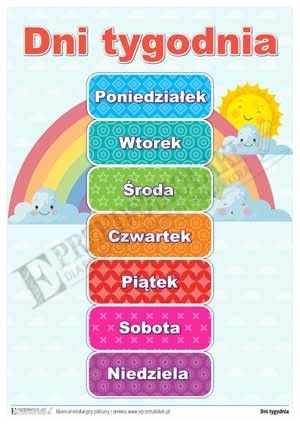 Następnie przeczytaj uważnie wiersz Jana Brzechwy „Tydzień” .Tydzień
Jan BrzechwaTydzień dzieci miał siedmioro:
„Niech się tutaj wszystkie zbiorą!”Ale przecież nie tak łatwo
Radzić sobie z liczną dziatwą:Poniedziałek już od wtorku
Poszukuje kota w worku,Wtorek środę wziął pod brodę:
„Chodźmy sitkiem czerpać wodę”.Czwartek w górze igłą grzebie
I zaszywa dziury w niebie.Chcieli pracę skończyć w piątek,
A to ledwie był początek.Zamyśliła się sobota:
„Toż dopiero jest robota!”Poszli razem do niedzieli,
Tam porządnie odpoczęli.Tydzień drapie się w przedziałek:
„No, a gdzie jest poniedziałek?”Poniedziałek już od wtorku
Poszukuje kota w worku -I tak dalej…Odpowiedz ustnie na pytania:Ile Tydzień miał dzieci?Co robił poniedziałek?Kto zaszywał igłą dziury w niebie?Co zrobiła sobota?R.R.Bieg do celu z wykonywaniem różnych czynności, slalomy. Bieg w miejscu z jednoczesnym podnoszeniem wysoko kolan, uderzaniem się o pośladki, ruchami rąk. Ruchy naprzemienne – dotykanie prawym łokciem lewego kolana i odwrotnie.religiaannazenka.kat@gmail.comTemat: Nie zatrzymuję się w drodze do Ojca. 

1. Nauka
Niech będzie pochwalony Jezus Chrystus!
Zapoznaj się z opowieścią o synu marnotrawnym Łk 15,11-32. Możesz skorzystać z bajki: https://www.youtube.com/watch?v=xOLHYECYehk 
2. ZadanieĆw. na stronie 98 – w tabelce uzupełnij rubrykę dotyczącą syna marnotrawnego (chodzi tylko o jedno pole). Polecenie: jaką postawę na początku miał syn marnotrawny?język niemieckiagnieszkabob25@wp.plTemat: Ja wstaję o godzinie siódmej. - Utrwalamy słownictwo z tekstu "Mój  całkiem normalny dzień w 12 odsłonach".1. Zapis tematu: Ich stehe um sieben Uhr auf.2. Przeczytanie tekstu z ostatniej lekcji.3. Wykonanie zadań w ćwiczeniu:A3, A4 na stronie numer 62.4. Powtórzenie słownictwa z ostatniej lekcji.matematykabdolobowska4@gmail.com Temat: Powtórzenie wiadomości - ułamki zwykłe.Zadania przez Classroomwychowanie fizycznehttps://www.youtube.com/watch?v=F60Y1eElcsY język polskispgosciszow-4@o2.plTemat: Czytamy ze zrozumieniem utwór Hanny Zdzitowieckiej pt. „Bursztynowa korona”Proszę o przeczytanie tekstu ( s. 285) i wykonanie ćw. 1/ s. 288zaj.logopedyczneĆwiczenia zamieszczone na stronie internetowej szkołyprzyrodaTemat: Poznajemy skałyNaCoBeZu1. Składniki skał – minerały.2. Podział skał.3. Cechy oraz przykłady skała) litychb) zwięzłych c) luźnych4. Gleba i jej składniki.5.Znaczenie gleby.Podręcznik: str. 144 – 146Przeczytać temat, umieć odpowiedzieć na pytania ze strony 146.Ćw. str. 90 – 91.wych.fiz.https://www.youtube.com/watch?v=F60Y1eElcsY język polskispgosciszow-4@o2.plTemat: Mówimy o świecie rzeczywistym i fantastycznym legendy pt. „Bursztynowa korona”Proszę o wykonanie ćw. 2/ s. 288matematykabdolobowska4@gmail.com Temat: Piszemy pracę klasową – Ułamki zwykłe.Karta pracy klasowej przez Classroommuzykakrystelina@wp.plTemat: Sprawdzamy, co już wiemy i umiemy.Nacobezu:1. Zapoznasz się z treścią na s. 108 - 109.2. Zapamiętaj – To już wiemy!Wykonaj zadania s. 109.Zad. 3https://www.youtube.com/watch?v=ucrKUO9FVfY Zad. 4 zaj.rew.I.L.Temat: Usprawniamy percepcję wzrokową.https://www.digipuzzle.net/minigames/mozaics/mozaics_copy_animals_16x16.htm?language=english&linkback=../../education/games/index.htm D.K.Cel zajęć:  Doskonalimy umiejętność pisania i czytania – uzupełniamy zdania nazwami dni tygodnia. Przeczytaj uważnie polecenia , zastanów się i wpisz prawidłowe nazwy dni tygodnia – karta pracy 20 i 21. Proszę, otwórz ten link i wydrukuj – karta pracy nr 20 i 21http://men.gov.pl/wp-content/uploads/2018/02/materi4.pdfzaj.kor.komp.Temat: Miasto i wieśCiche czytanie ze zrozumieniem teksty pt.: "Miasto i wieś".Wykonujemy ćwiczenia od 1 do 10.Ćwiczenia w redagowaniu listu.język polskispgosciszow-4@o2.plTemat: Piszemy opowiadanie o losach Mikołajka- bohatera legendy pt. „Bursztynowa korona”Proszę o napisanie fragmentu opowiadania o przygodach Mikołaja zgodnie z poleceniem ćw. 4/s.289Lekcja prowadzona na MT o godz. 13.00matematykabdolobowska4@gmail.com Temat: Poznajemy ułamki dziesiętne.Zadania przez Classroomjęzyk niemieckiagnieszkabob25@wp.plTemat: Odmieniamy czasowniki.1. Zapis tematu: Wir konjugieren die Verben.2. Na tej lekcji uczniowie poznają odmianę czterech czasowników:essen, fernsehen, sich treffen, schlafen 3. Zapisanie odmian do zeszytu:essen - jeśćich esse                                   wir essendu isst                                      ihr esster/sie/es isst                          sie essenschlafen - spaćich schlafe                              wir schlafendu schläfst                              ihr schlafter/sie/es schläft                    sie schlafenfernsehen - ogladać telewizję (Jest to czasownik rozdzielnie złożony- odmieniamy cześć sehen, a przedrostek fern zapisuje się na końcu)Ich sehe fern                                            wir sehen ferndu siehst fern                                           ihr seht ferner/sie/es sieht fern                                  sie sehen fernsich treffen-spotykać się (podobny odmienialiśmy w klasie - sich interessieren)ich treffe mich                                         wir treffen unsdu triffst dich                                            ihr trefft eucher/sie/es trifft sich                                  sie treffen sich4. Wykonanie zadania w zeszycie ćwiczen: B3 na stronie 65.plastykaTemat: Tworzę przez cały rok-upominek dla mamy.Wykonaj na ocenę upominek dla mamy. Poniżej znajdziesz film instruktażowy, który pomoże ci w zadaniu.https://www.youtube.com/watch?v=otjMhpZvKQ0https://www.youtube.com/watch?v=b8Hn_f0DBX0https://www.youtube.com/watch?v=JI7buq_m-AYwybierz odpowiadający ci wzór i wykonaj laurkę.Wszystkie pytania, prace i ćwiczenia proszę wysyłać na  adres email agata252627@gmail.com  lub messenger :)historiaTemat: Polskie osiągnięcia. Materiały i zadania przesłane będą na indywidualne adresy email. Poczta do przesyłania odrobionych zadań domowych: Gosciszowklasa4@interia.plzaj.rew.R.R.W pozycji leżąc na brzuchu:- podnoszenie jednocześnie wyprostowanych nóg i rąk, - pływanie(zsynchronizowanie ruchów nóg i rąk; różnicowanie prawa-lewa),- rzucanie do celu (ręka lewa i prawa).wych.fiz.https://www.youtube.com/watch?v=rsFA9JY4bzk godz.wychTemat: Praca moich rodziców.Napisz jaki zawód wykonują Twoi rodzice.Mama- Tata -Zapytaj i wypisz cechy charakteru, które są niezbędne do wykonywania zawodów mamy i taty.j.polskispgosciszow-4@o2.plTemat: Opowiadamy legendę o toruńskich piernikachCzytamy polecenie ćw.1/ s. 292Opowiadamy treść legendy- historii Róży i BogumiłaĆw. 3/ s.292Lekcja prowadzona na MT o godz. 8.45technikabdolobowska4@gmail.com Temat: Rowerem przez skrzyżowanie.P. str. 56 – 57/ 4, 5, 6 oraz „Spradź się”bdolobowska4@gmail.commatematykabdolobowska4@gmail.com Temat: Odczytujemy i zapisujemy ułamki dziesiętne.Zadania przez Classroomjęzyk polskispgosciszow-4@o2.plTemat: Piszemy opowiadanie o losach Róży i BogumiłaTworzenie opowiadania zgodnie z instrukcją na s. 292Lekcja prowadzona na MT o godz. 8.45Zgodnie z wcześniejszą umową 20.05.2020 sprawdzam znajomość lektury pt. „Tajemniczy ogród” informatykaTemat: Bezpieczeństwo w internecieKsiążka strona 57. W programie do edycji tekstu tworzymy kodeks bezpiecznego postępowania w internecie. Wysyłamy go mailem arekiwar@gmail.comwychowanie fizycznehttps://www.youtube.com/watch?v=rsFA9JY4bzk język niemieckiagnieszkabob25@wp.plTemat: Układamy dialodi pt. "Podczas weekendu".1. Zapis tematu: Wir bilden Dialoge "Am Wochenende".2. Zapoznanie z porami dnia-punkt B w podręczniku na stronie numer 52.am Morgen - ranoam Vormittag - przed południemam Mittag - w południeam Nachmittag - po południuam Abend - wieczoremin der Nacht - w nocySłownictwo dzieci przepisują do zeszytu.3. Przeczytanie dialogów- tutaj można włączyć płytę do sprawdzenia wymowy.1).Wann stehst du auf? - Kiedy wstajesz? Um sieben - O siódmej.Teraz uczniowie piszą swój dialog i wstawiają inną czynność z podanego obok słownictwa. W tym dialogu czasownik trzeba odmienić z końcówką -st, dlatego, ze jest tu osoba du - ty.2). Wann siehst du fern? - Kiedy oglądasz telewizję?Am Nachmittag. - Po południu.Teraz zmieniamy w pytaniu czynność - trzeba wybrać inną z podanego słownictwa.Dialogi zapisujemy w zeszytach.3. Wykonywanie zadań w zeszycie ćwiczeń: B1, B2 na stronie 65.W zadaniu B2 po wyrazie wann (kiedy) trzeba odmienić czasownik z końcówką -st, później osobę du i dodać następne wyrazy,  żeby utworzyć pytania do zdań.przyrodaTemat: Rozróżniamy wody słone i słodkie.NaCoBeZu1. Występowanie wód słonych i słodkich na Ziemi.2. Morza i oceany.3. Wody stojące.4. Wody płynące.Lądolody i lodowce górskie.Praca domowa. Zadanie 4. strona 150(wysłać na mój adres)Podręcznik str. 147 – 150.Ćwiczenie str. 92 – 93 (zad 5 – dla chętnych.religiaannazenka.kat@gmail.comTemat: Nie zatrzymuję się w drodze do Ojca.

1. Nauka
Niech będzie pochwalony Jezus Chrystus. 
Kontynuujemy nasz temat. Wiesz już jakie trudności w przyjęciu Słowa Bożego miał bogaty młodzieniec (był przywiązany do swojego bogactwa) i syn marnotrawny (chciał iść przez życie własną drogą, nie licząc się z ojcem i bratem).
2. Zadanie
Zastanów się, jakie trudności w przyjęciu słowa Bożego może mieć uczeń klasy IV. Wypełnij rubrykę (str. 98) „uczeń klasy IV”. zaj.wyr.j.pol.Załącznik: wyrównawcze j.pol.20.05kl.IVzaj.rew.D.K.Cel zajęć:  Ćwiczymy przeliczanie i rozmienianie pieniędzy.  Przypominamy sobie nominały banknotów oraz wartości monet. 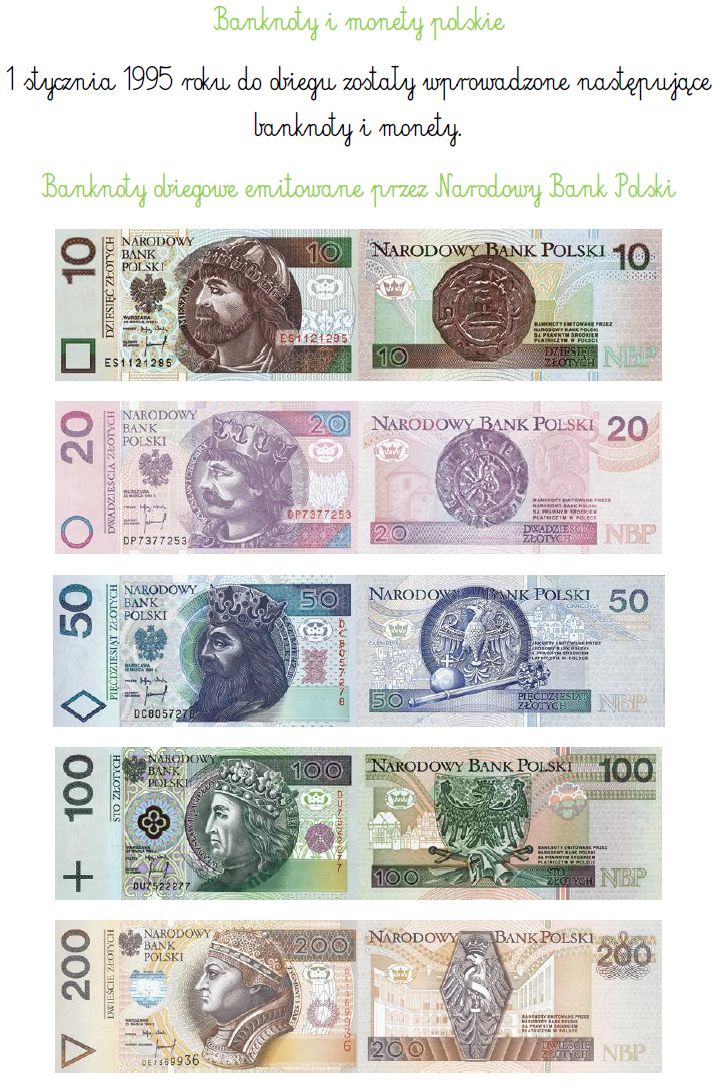 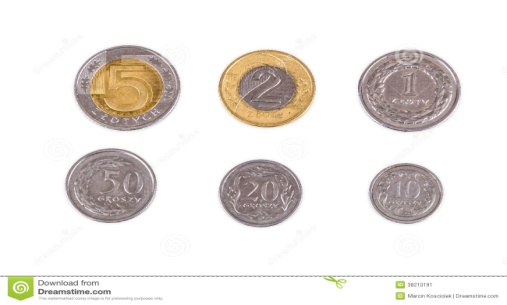 Proszę, przygotuj do ćwiczeń monety, banknoty o różnej wartości. Teraz poćwiczymy dodawanie i rozmienianie pieniędzy.Wykonujemy ćwiczenia zawarte w karcie pracy nr 15. Proszę, otwórz ten link i wydrukuj – karta pracy nr 15.http://men.gov.pl/wp-content/uploads/2018/02/materi4.pdfR.R.Wykonywanie ćwiczeń rozwijających integrację przedsionkową:- skakanie na dużej piłce z uszami, - chodzenie po równoważniach, murkach, powierzchniach niestabilnych,- kołyska na plecach, pozycje „bocian”, „jaskółka”.religiaannazenka.kat@gmail.comTemat: Poznajemy Stary Testament. 

1. Nauka
Niech będzie pochwalony Jezus Chrystus. 
Jak pamiętacie Pismo Święte składa się z dwóch części: Starego Testamentu i Nowego Testamentu. W następnej klasie będzie nam potrzebna wiedza o początkach dziejów. Dlatego, jeśli masz w domu Biblię dla dzieci, zacznij czytać historie o Adamie i Ewie, Kainie i Ablu, Noem, Abrahamie... Te opowiadania znajdziesz też w postaci bajek na yt lub w aplikacji „Biblia dla dzieci”. 
2. Zadanie
Pamiętaj o wieczornej modlitwie :) pomódl się w dowolnej intencji.język niemieckiagnieszkabob25@wp.plTemat: Utrwalamy  słownictwo i materiał gramatyczny z rozdziału 5 "Mój dzień powszedni".1. Zapis tematu : Wir festigen den Wortschatz und die Grammatik.2. Wykonywanie zadań w zeszycie ćwiczeń:B4, B5, B6 ze strony numer 66.Wskazówka do zadania B4: Pierwsze pytanie trzeba zaczać od słowa Wohin, drugie od czasownika rufst, trzecie od słowa Wann, czwarte od czasownika Geht, piąte od czasownika spielen.matematykabdolobowska4@gmail.com Temat: Porównujemy ułamki dziesiętne.Karta pracy klasowej przez Classroomwychowanie fizycznehttps://www.youtube.com/watch?v=rsFA9JY4bzk język polskispgosciszow-4@o2.plTemat: Czytamy ze zrozumieniem utwór Adama Mickiewicza pt. „Pani Twardowska”Proszę przeczytać utwór  A. Mickiewicza (s. 293)Wykonać polecenie ćw. 2/s. 297Lekcja prowadzona na MT o godz. 8.45zaj.logopedyczneĆwiczenia zamieszczone na stronie internetowej szkołyprzyrodaTemat: Charakteryzujemy krajobrazy:dawny i współczesny. NaCoBeZu1. Krajobraz kulturowy.2. Zmiany w krajobrazie kulturowym spowodowane działalnością człowieka.3. Pochodzenie nazw miejscowości.4. Najbliższa okolica w przeszłości i obecnie. Praca domowa: zadanie 2 str. 154 podręcznik.Do przeczytania tekst w podręczniku – str. 151-154.Ćwiczenie: 1,2.4 obowiązkowo ze stron 94 -95. Zad. 3 ze str. 95 - dla chętnych.wych.fiz.https://www.youtube.com/watch?v=rsFA9JY4bzk język polskispgosciszow-4@o2.plTemat: Tworzymy plan wydarzeń do utworu A. Mickiewicza pt. „Pani Twardowska”Proszę o wykonanie ćwiczenia 3/ s. 297Lekcja prowadzona na MT o godz. 8.45matematykabdolobowska4@gmail.com Temat: Zamieniamy ułamki zwykłe na dziesiętne i odwrotnieKarta pracy klasowej przez Classroommuzykakrystelina@wp.plTemat: Dla ciebie, mamo - zaśpiewamy.Nacobezu:1.1. Zaśpiewasz piosenkę „Dla Ciebie, Mamo”.https://www.youtube.com/watch?v=S8wjPm8wv-w 2. Wykonasz laurkę dla Mamy i złożysz życzenia 26 maja.Dzień Matki.zaj.rew.I.L.Temat: Usprawniamy percepcję wzrokową, motorykę małą.https://www.youtube.com/watch?v=BOTFLCgQda0 D.K.Cel zajęć: Ćwiczymy wykonywanie obliczeń pieniężnych .Dzisiaj poćwiczymy wykonywanie obliczeń trochę inaczej. Na początku zrób listę zakupów ( zapytaj  rodziców, co trzeba kupić). Następnie  zastanów się, ile pieniędzy musisz mieć na dzisiejsze zakupy, przelicz pieniądze. Możesz udać się na zakupy wspólnie z rodzicami i sama zapłacić za zakupy. Teraz poćwiczymy obliczenia pieniężne na kartach pracy. 